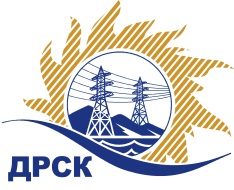 Акционерное Общество«Дальневосточная распределительная сетевая  компания»ПРОТОКОЛ ПЕРЕТОРЖКИСпособ и предмет закупки: открытый электронный запрос предложений: «СИЗ когти, лазы». Закупка 1271.Планируемая стоимость закупки в соответствии с ГКПЗ: 716 949,66 руб. руб. без учета НДСПРИСУТСТВОВАЛИ: 3 члена постоянно действующей Закупочной комиссии 2-го уровня. ВОПРОСЫ ЗАСЕДАНИЯ ЗАКУПОЧНОЙ КОМИССИИ:В адрес Организатора закупки не поступило ни одной  заявки на участие в  процедуре переторжки.Вскрытие конвертов было осуществлено в электронном сейфе Организатора закупки на Торговой площадке Системы www.b2b-energo.ru. автоматически.Дата и время начала процедуры вскрытия конвертов с предложениями на участие в переторжке: 14:00 часов благовещенского времени 24.02.2016 г.Место проведения процедуры вскрытия конвертов с заявками на участие в переторжке: Торговая площадка Системы www.b2b-energo.ru.В конвертах обнаружены заявки следующих участников:Ответственный секретарь Закупочной комиссии 2 уровня  АО «ДРСК»                       		     М.Г. Елисееваисп. Е.Г. Чуясова№ 308/МЭ-Пг. Благовещенск24 февраля 2016 г.№п/пНаименование Участника закупки и его адресОбщая цена заявки до переторжки, руб. без НДСОбщая цена заявки после переторжки, руб. без НДС1.ООО "ПО ЗМО"656002, г. Барнаул, Октябрьский р-н, пр. Калинина 5-25670 220,00 670 220,00 (предложения на переторжку не поступило)2.ООО ПК "Востоксистема"680014, г. Хабаровск,пр-т 60-летия Октября, д. 158716 178,47 716 178,47 (предложения на переторжку не поступило)